LA6 Noticias 2009-06-08 (20:20)Modo de visualización recomendadoSe recomienda visualizar este documento en el modo ”Diseño web” de Word, con el “Panel de navegación” activado que facilita la presentación simultánea del índice del informe tanto como el acceso inmediato a cualquiera de sus partes. Para ello, en la “Cinta de Opciones” de Word debe seleccionarse la pestaña “Vista” y, a continuación, el icono “Diseño web” y la casilla de verificación “Panel de Navegación” tal y como lo muestra el siguiente gráfico: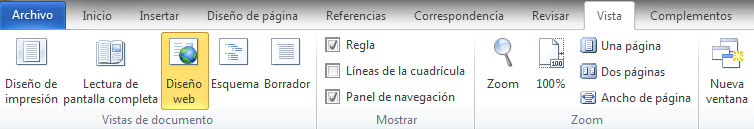 FICHAS DEL INFORMATIVO00-00-00-00 SE Cabecera 00-00-00-00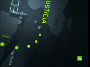 00-00-10-00 IN PORTADA FUERTE BORRASCA DE JUNIO00-00-10-00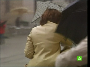 00-00-45-29 IN PORTADA El PP Saborea su Triunfo #en00-00-45-29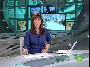 PP Rajoy/PP Mato/PP Santamaría/PP Escudero/PP Presentadora: Muy buenas noches, el PP saborea su triunfo 00-00-48-13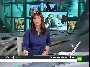 Pons/PP Arenas/PP  Presentadora: en las elecciones europeas 00-00-52-11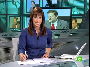 Rajoy/PPPresentadora: y pide ahora a Zapatero/PSOE que se someta a una cuestión de confianza.00-00-53-17 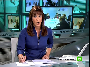 Cospedal/PP Rajoy/PP Mato/PP Santamaría/PP Escudero/PP PP Presentadora: Los socialistas (PSOE) responden a los populares (PP) 00-00-56-29 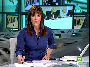 Pons/PP Arenas/PP PP Presentadora: que, si quieren, presenten ellos una moción de censura.00-00-58-00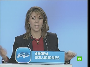 Cospedal/PP PPCospedal/PP: Las Mociones de censura, 00-01-00-23 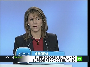 EL PP SABOREA EL TRIUNFO. EL PSOE RECONOCE EL AVISOCospedal/PPCospedal/PP:  efectivamente, se presentan y no se comentan.00-01-03-07 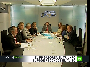 EL PP SABOREA EL TRIUNFO. EL PSOE RECONOCE EL AVISO  Oreja/PP Pons/PP Arenas/PP Cospedal/PP Rajoy/PP Mato/PP Santamaría/PP Escudero/PP Presentadora: el PP asegura que hablará de este tema/00-01-05-23 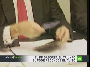 EL PP SABOREA EL TRIUNFO. EL PSOE RECONOCE EL AVISO Presentadora: en la reunión de mañana mientras / 00-01-07-09 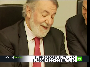 EL PP SABOREA EL TRIUNFO. EL PSOE RECONOCE EL AVISO Oreja/PP Presentadora: los socialistas (PSOE)/00-01-08-27 00-01-10-22 00-01-12-16 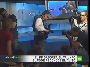 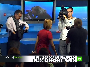 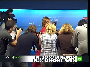 EL PP SABOREA EL TRIUNFO. EL PSOE RECONOCE EL AVISO (Pajín/PSOE) reconocen que han recibido un aviso y que la crisis económica les ha costado votos.00-01-14-08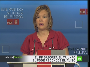 EL PP SABOREA EL TRIUNFO. EL PSOE RECONOCE EL AVISO (Pajín/PSOE) (PSOE) Pajín/PSOE: Ha habido una fuerte abstención, como suele pasar en las elecciones europeas, y esa fuerte abstención se ha visto bastante clara en los votantes del partido socialista (PSOE). El Partido Popular (PP) ha conseguido movilizar más.00-01-27-04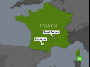 00-01-27-04 IN PORTADA UN GENDARME FRANCÉS HERIDO EN UN TIROTEO CON DOS PRESUNTOS ETARRAS #dd #o100-01-27-04UN GENDARME FRANCÉS HERIDO EN UN TIROTEO CON PRESUNTOS ETARRAS ETAPresentadora; En el Sureste francés la policía busca a dos presuntos etarras ETA  tras un tiroteo en el que ha resultado herido en la mano un gendarme francés. Ha ocurrido al norte de Montpellier en la localidad francesa de Saint Enimie00-01-37-24 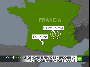 Presentadora: Habían robado dos coches y en su huída de los agentes han robado un tercero00-01-44-25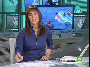 00-01-44-25 IN PORTADA LOS PILOTOS DE AIR FRANCE AMENAZAN CON UNA HUELGA00-01-44-2500-02-21-03 IN PORTADA OBSESIÓN FATAL00-02-21-03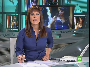 00-02-59-29 IE PORTADA CIEN AGENTES PARA UN DETENIDO00-02-59-29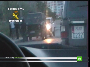 00-03-21-18 CU PORTADA LOS RIESGOS DE QUEDARSE A SALUDAR00-03-21-18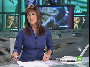 00-03-45-29 DP PORTADA KAKÁ, FICHAJE INMINENTE00-03-45-29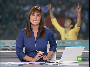 00-04-25-03 IN El PP Celebra su triunfo #en00-04-25-03 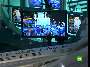 Anónimos/PP (PP)00-04-27-02 00-04-30-01 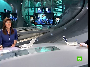 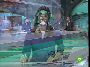 Anónimos/PP (PP)00-04-31-13 00-04-34-00 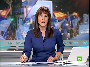 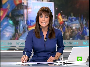 Anónimos/PP (PP)Presentadora: Un día después de ganar las elecciones europeas el Partido Popular (PP) se siente fuerte y hoy ha querido jugar a los misterios. 00-04-37-26 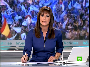 Anónimos/PP PPNo ha querido desvelar si presentará una moción de censura al gobierno de Zapatero/PSOE: El "Soe" (PSOE) insiste en que estas elecciones son en clave europea y no nacional y en que la crisis económica, logicamente ha influido en los resultados. 00-04-51-06  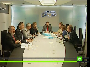 Oreja/PP Pons/PP Arenas/PP Cospedal/PP Rajoy/PP Mato/PP Santamaría/PP Escudero/PP  (PP) 00-04-52-24 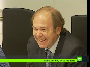 Sede del PP, esta mañana (Escudero/PP)Presentadora: "Hacía meses que no veíamos tanta alegría en la dirección del PP./ 00-04-54-01 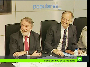 (Oreja/PP) (Pons/PP) PPPresentadora: Incluso los llamados "duros"/ 00-04-55-13 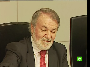 (Oreja/PP) Presentadora: mostraban hoy un gesto algo más blando./00-04-57-16 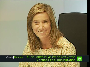 EL PP LOGRÓ UN 42% DE LOS VOTOS Y TENDRÁ 23 EURODIPUTADOS (Mato/PP) Presentadora: Mariano Rajoy/PP tomo un impulso/ 00-04-59-07 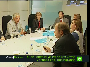 EL PP LOGRÓ UN 42% DE LOS VOTOS Y TENDRÁ 23 EURODIPUTADOS Arenas/PP Cospedal/PP Rajoy/PP Mato/PP Santamaría/PP Escudero/PP Presentadora: importante anoche en el camino hacia el poder/00-05-01-02 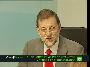 EL PP LOGRÓ UN 42% DE LOS VOTOS Y TENDRÁ 23 EURODIPUTADOS Rajoy/PP Presentadora:  fuera y dentro del partido (PP)./ 00-05-02-24 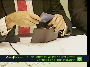 EL PP LOGRÓ UN 42% DE LOS VOTOS Y TENDRÁ 23 EURODIPUTADOSPresentadora: Fuera porque aquí no se descarta nada,00-05-04-20 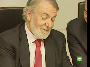 Oreja/PP Presentadora: ni siquiera la moción de censura contra Zapatero/PSOE."00-05-06-18 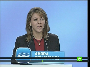 Mª DOLORES DE COSPEDAL/PP. SECRETARIA GENERAL DEL PP. (Cospedal/PP) Cospedal/PP:  Hoy habría motivos más que suficientes para que el presidente de gobierno (Zapatero/PSOE) planteará una cuestión de confianza00-05-11-12 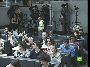 Cospedal/PP: porque acaba de perder la confianza en las urnas./00-05-14-05 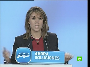 (Cospedal/PP) (PP)Cospedal/PP:  Y  las Mociones de censura, efectivamente, se presentan y no se comentan. Mañana tenemos comité ejecutivo nacional del partido (PP). Y de todo vamos a hablar.00-05-24-20 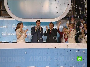 Oreja/PP Rajoy/PP Aguirre/PP Cospedal/PP PP zzz/PP  zzz/PP  zzz/PP  zzz/PPCospedal/PP:  "Y dentro el paso hacia la victoria es gigante.00-05-26-11 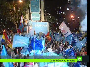 Anónimos/PP PPPorque Rajoy/PP está dejando sin argumentos00-05-30-21 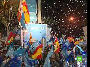 Anónimos/PP PP a los que piden un cambio de líder." 00-05-32-00 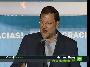 MARIANO RAJOY/PP, PRESIDENTE DEL PP. Rajoy/PP Rajoy/PP: Los españoles han avalado la estrategia que hizo el Partido Popular (PP) en el congreso 00-05-36-23 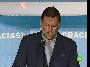 Rajoy/PP Rajoy/PP: de Valencia.00-05-37-24 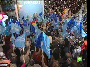 Anónimos/PP (PP)Presentadora: Y a los que se acuerdan del pasado siempre que pueden.00-05-41-05 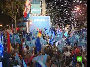 Anónimos/PP PPMayor Oreja/PP: Y también quiero agradecer00-05-42-22 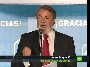 JAIME MAYOR OREJA/PP, EURODIPUTADO ELECTO DEL PP (Oreja/PP) Rajoy/PP: a personas como Jose María Aznar/PP y Rodrigo Rato/PP, 00-05-46-23 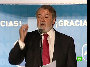 PP (Oreja/PP) Rajoy/PP: que se han volcado en esta campaña electoral. 00-05-49-20 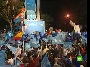 Anónimos/PP (PP)Presentadora: "Las buenas noticias para Rajoy/PP no acaban aquí./00-05-53-17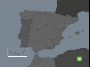 00-05-53-17 IN Gurtel #dn00-05-53-17 Presentadora: Ha obtenido una victoria electoral incontestable en las comunidades autónomas tocadas por la corrupción del caso "Gurtel"./ 00-05-57-07 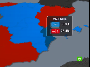 PP PSOEPresentadora: Francisco Camps/PP ha salido reforzado de su paso por la sastrería y por los juzgados de Valencia.00-06-03-07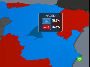 00-06-03-07 IN El PP en Madrid #en00-06-03-07 PP PSOEPresentadora: Y Esperanza Aguirre/PP sigue sin rival en Madrid, quiza por eso no se entiende esa cara larga/00-06-07-01 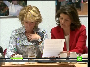 Aguirre/PP Figar/PP PPPresentadora: con la que se presentaba esta mañana en Genova. Salvo que le resulte amargo admitir/ 00-06-10-13 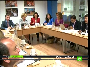 Granados/PP Aguirre/PP Figar/PP zzz/PP Botella/PP zzz/PP González-i/PP  Presentadora: el resurgir de Rajoy/PP."00-06-12-15 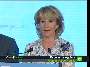 ESPERANZA AGUIRRE/PP. PRESIDENTA DE MADRID (Aguirre/PP) (PP)  Aguirre/PP: Hoy es el rey, no le quepa la menor duda.00-06-14-18 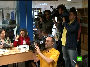 Presentadora:"Desde luego ella (Aguirre/PP) suena hoy/ 00-06-17-17 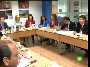 Granados/PP Aguirre/PP Figar/PP zzz/PP Botella/PP zzz/PP González-i/PP  Presentadora: más monárquica que ayer."00-06-19-06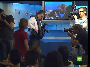 00-06-19-06 IN El PSOE Asume la derrota #en00-06-19-06 Pajín/PSOE00-06-19-25 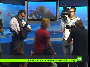 SEDE SOCIALISTA DE FERRAZ (MADRID) , HOY. Pajín/PSOE PSOEPresentador: La derrota es clara pero podría haber sido mucho peor. Ese es el alivio que se respiraba esta mañana en Ferraz (PSOE)./ 00-06-24-29 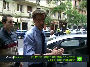 EL PSOE LOGRÓ UN 38% DE LOS VOTOS Y 21 EURODIPUTADOS. Aguilar/PSOE Perder por menos de 4 puntos entraba dentro de lo asumible./ 00-06-29-02 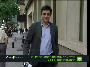 EL PSOE LOGRÓ UN 38% DE LOS VOTOS Y 21 EURODIPUTADOS. Madina/PSOE Presentador: Las explicaciones: la crisis y la abstención."00-06-30-22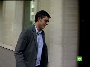 Madina/PSOE  00-06-32-12 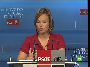 PSOE (Pajín/PSOE) Pajín/PSOE: Si realmente los ciudadanos españoles00-06-33-18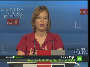 LEIRE PAJÍN/PSOE. SECRETARA DE ORGANIZACIÓN DEL PSOE (Pajín/PSOE) Pajín/PSOE:  hubieran querido darle un mensaje contundente al gobierno (PSOE), si hubieran querido un cambio político contundente, cambiar alguna tendencia en este país, la participación hubiera sido mucho más alta.00-06-45-12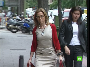 Chacón/PSOEPresentadora: Pero el rojo (PSOE) del mapa ha perdido intensidad incluso en sus feudos./00-06-51-00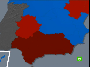 PSOE PP Presentadora: En Extremadura, Andalucía y sobretodo en Cataluña 00-06-53-14 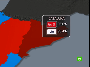 CIU PSOE PPPresentador: donde sube convergencia y unio (CIU). El consuelo lo encuentran en el mapa europeo./00-06-56-06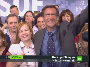 Pajín/PSOE Aguilar/PSOE Alonso/PSOE Zerolo/PSOE Aído/PSOE Gómez/PSOE zzz/PSOE zzz/PSOE zzz/PSOE PSOE Presentador: De todos los líderes socialistas (PSOE), Zapatero/PSOE, a quien todavía no hemos visto, es el que menos perdió anoche.00-07-03-02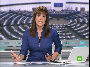 00-07-03-02 IE Nuevo Mapa Político Europeo00-07-03-0200-07-24-01 IN ETA Reaparece #dd #o100-07-24-01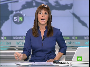 Presentadora: ETA ha reaparecido en el sur de Francia en un tirioteo en el que ha resultado herido un gendarme francés. Sobre la una de la tarde/00-07-31-01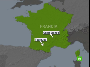 Presentadora: dos presuntos etarras (ETA) intentaban /00-07-32-24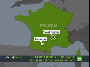 UN ETARRA HIERE A UN GENDARME EN UN TIROTEO AL SUR DE FRANCIA (ETA)Presentadora: robar un coche en Saint Enimie cuando los gerdarmes les han pedido la identificación. En ese momento un terrorista (ETA) ha disparado hiriendo en una mano a un agente, ya le han operado y no se teme por su vida. a esta hora se busca por tierra y aire a esos dos etarras (ETA) huídos.00-07-50-25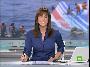 00-07-50-25 IE LOS PILOTOS DE AIR FRANCE AMENAZAN CON LA HUELGA00-07-50-2500-09-44-16 IE LA MATANZA DE OMAGH POR FIN TIENE CULPABLES00-09-44-16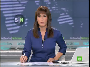 00-10-13-12 IE CONDENADAS A DOCE AÑOS DE TRABAJOS FORZADOS00-10-13-12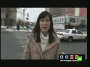 00-10-37-01 IN Lleva un año sin beneficiarse de la caída del Euribor00-10-37-01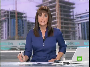 00-12-25-14 IN PRIMERAS FOSAS ABIERTAS GRACIAS A UNA ORDEN JUDICIAL EN ZAMORA00-12-25-14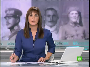 00-12-54-11 IN La Policía entró al mismo tiempo en 7 viviendas de la zona00-12-54-11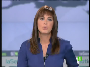 00-14-44-17 IN Obsesión fatal00-14-44-17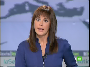 00-16-40-08 IN LES PINCHABAN LAS RUEDAS Y LUEGO LES ROBABAN EN LOS ARCENES00-16-40-08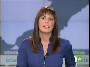 00-17-08-28 IN Mujeres detedinas por estafar a inmigrantes00-17-08-28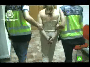 00-17-31-23 IN Juicio a los asesinos de Castelldefeis00-17-31-23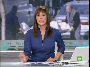 00-19-10-11 IN Nervios por la Selectividad00-19-10-11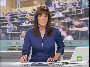 00-21-12-03 IN Pionera intervención quirúrgica00-21-12-03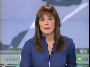 00-22-55-10 IN YA SON 96 LOS ALUMNOS MADRILEÑOS CON GRIPE A00-22-55-10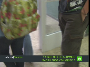 00-23-16-27 IN Una gran borrasca atraviesa la península00-23-16-27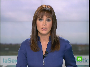 00-25-29-27 CU Invizimals, nuevo videojuego desarrolado en Cataluña00-25-29-27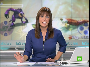 00-27-30-03 DP Kaka ya ha pasado el reconocimiento médico00-27-30-03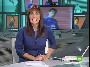 00-28-37-16 PE Publicidad00-28-37-16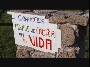 00-35-52-14 DP LA SEXTA DEPORTES00-35-52-14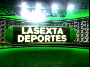 00-54-50-17 PE Publicidad00-54-50-17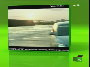 01-02-27-01 TP El Tiempo01-02-27-01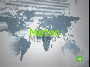 01-03-01-16 Final01-03-01-16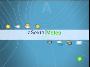 TABLAS DE PUNTUACIONESInformación Política Nacional  [IPN (+)]Información Política Nacional Negativa [IPN (-)]Información Política no Electoral [IPnE]Información Política Electoral [IPE] PERSONAJEmostradomostradomostradomostradoque hablaque hablaque hablaque hablanombradonombradonombradonombradoescritoescritoescritoescritoTOTALorden% tiempo% orden%tiempo%orden%nº%orden%tiempo%Pajín92,7200:00:43:2626,64213,3300:00:25:26153,8453,3300:00:11:2442,91242,77Cospedal73,0800:00:31:1819,19116,6700:00:25:00148,61116,6700:00:04:2417,48221,7Rajoy14,1700:00:22:0813,5231000:00:12:2275,73213,33430,77213,3300:00:04:2317,33178,18Aguirre112,3600:00:10:276,6253,3300:00:02:0312,4853,33215,3846,6700:00:02:037,6357,8Oreja82,900:00:19:2412,0346,6700:00:01:179,3331000:00:04:0114,6455,57Zapatero116,67538,4655,13Anónimos102,5400:00:40:1724,6327,17zzz122,1700:00:34:2421,1323,3Aznar31017,6917,69Rato46,6717,6914,36Mato23,9900:00:13:168,2212,21Escudero43,6200:00:13:027,9311,55Santamaría33,800:00:11:257,1910,99Arenas63,2600:00:10:286,649,9Pons53,4400:00:10:156,389,82Aguilar171,2700:00:10:296,677,94Figar131,9900:00:07:034,316,3Alonso200,7200:00:06:264,184,9Zerolo210,5400:00:06:264,184,72Aído220,3600:00:06:264,184,54Gómez230,1800:00:06:264,184,36Chacón190,9100:00:05:183,414,32Granados141,8100:00:03:212,254,06Botella151,6300:00:03:212,253,88González-i161,4500:00:03:212,253,7Madina181,0900:00:03:102,033,12INSTITUCIÓNmostrada (por representante)mostrada (por representante)mostrada (por representante)mostrada (por representante)que habla (por representante)que habla (por representante)que habla (por representante)que habla (por representante)nombrada (por representante)nombrada (por representante)nombrada (por representante)nombrada (por representante)escrita (por representante)escrita (por representante)escrita (por representante)escrita (por representante)nombradanombradanombradanombradaescritaescritaescritaescritaTOTALorden%tiempo%orden%tiempo%orden%nº %orden%tiempo %orden %nº%orden% tiempo % PP133,3300:01:54:13133,57133,3300:00:41:12246,14216,67861,54133,3300:00:15:2157,09120939,1312000:02:11:0554,29748,42PSOE216,6700:00:56:2766,43216,6700:00:25:26153,86133,33538,46216,6700:00:11:2442,91215834,7821500:01:19:0032,7482,48ETA310521,7431000:00:28:2111,8853,62CIU4514,354500:00:02:221,1315,48PERSONAJEmostradomostradomostradomostradoque hablaque hablaque hablaque hablanombradonombradonombradonombradoescritoescritoescritoescritoTOTALorden% tiempo% orden%tiempo%orden%nº%orden%tiempo%Camps1501100150INSTITUCIÓNmostrada (por representante)mostrada (por representante)mostrada (por representante)mostrada (por representante)que habla (por representante)que habla (por representante)que habla (por representante)que habla (por representante)nombrada (por representante)nombrada (por representante)nombrada (por representante)nombrada (por representante)escrita (por representante)escrita (por representante)escrita (por representante)escrita (por representante)nombradanombradanombradanombradaescritaescritaescritaescritaTOTALorden%tiempo%orden%tiempo%orden%nº %orden%tiempo %orden %nº%orden% tiempo % PP1501100133,3300:00:06:0050233,33PSOE216,6700:00:06:005066,67INSTITUCIÓNmostrada (por representante)mostrada (por representante)mostrada (por representante)mostrada (por representante)que habla (por representante)que habla (por representante)que habla (por representante)que habla (por representante)nombrada (por representante)nombrada (por representante)nombrada (por representante)nombrada (por representante)escrita (por representante)escrita (por representante)escrita (por representante)escrita (por representante)nombradanombradanombradanombradaescritaescritaescritaescritaTOTALorden%tiempo%orden%tiempo%orden%nº %orden%tiempo %orden %nº%orden% tiempo % ETA150510015000:00:28:21100300PERSONAJEmostradomostradomostradomostradoque hablaque hablaque hablaque hablanombradonombradonombradonombradoescritoescritoescritoescritoTOTALorden% tiempo% orden%tiempo%orden%nº%orden%tiempo%Pajín92,7200:00:43:2626,64213,3300:00:25:26153,8453,3300:00:11:2442,91242,77Cospedal73,0800:00:31:1819,19116,6700:00:25:00148,61116,6700:00:04:2417,48221,7Rajoy14,1700:00:22:0813,5231000:00:12:2275,73213,33430,77213,3300:00:04:2317,33178,18Aguirre112,3600:00:10:276,6253,3300:00:02:0312,4853,33215,3846,6700:00:02:037,6357,8Oreja82,900:00:19:2412,0346,6700:00:01:179,3331000:00:04:0114,6455,57Zapatero116,67538,4655,13Anónimos102,5400:00:40:1724,6327,17zzz122,1700:00:34:2421,1323,3Aznar31017,6917,69Rato46,6717,6914,36Mato23,9900:00:13:168,2212,21Escudero43,6200:00:13:027,9311,55Santamaría33,800:00:11:257,1910,99Arenas63,2600:00:10:286,649,9Pons53,4400:00:10:156,389,82Aguilar171,2700:00:10:296,677,94Figar131,9900:00:07:034,316,3Alonso200,7200:00:06:264,184,9Zerolo210,5400:00:06:264,184,72Aído220,3600:00:06:264,184,54Gómez230,1800:00:06:264,184,36Chacón190,9100:00:05:183,414,32Granados141,8100:00:03:212,254,06Botella151,6300:00:03:212,253,88González-i161,4500:00:03:212,253,7Madina181,0900:00:03:102,033,12INSTITUCIÓNmostrada (por representante)mostrada (por representante)mostrada (por representante)mostrada (por representante)que habla (por representante)que habla (por representante)que habla (por representante)que habla (por representante)nombrada (por representante)nombrada (por representante)nombrada (por representante)nombrada (por representante)escrita (por representante)escrita (por representante)escrita (por representante)escrita (por representante)nombradanombradanombradanombradaescritaescritaescritaescritaTOTALorden%tiempo%orden%tiempo%orden%nº %orden%tiempo %orden %nº%orden% tiempo % PP133,3300:01:54:13133,57133,3300:00:41:12246,14216,67861,54133,3300:00:15:2157,0912595012500:02:11:0561,61776,61PSOE216,6700:00:56:2766,43216,6700:00:25:26153,86133,33538,46216,6700:00:11:2442,91216,67844,44216,6700:01:19:0037,1499,88CIU38,3315,5638,3300:00:02:221,2923,51